Лилия Андреевна Викторова (Проц) родилась 31 октября 1962 года в д. Перуново Лунинецкого района. Закончила Любанскую среднюю школу, Чериковское кулинарное училище. Работала в воинской части в г. Лунинце.  В 1985-1986гг. работала в Афганистане. Лилия Андреевна Викторова начала писать стихи ещё в школьном возрасте, иногда печаталась в газете "Ленінскі шлях". Инициатором в этом был её учитель литературы Владимир Лукьянович Филинович .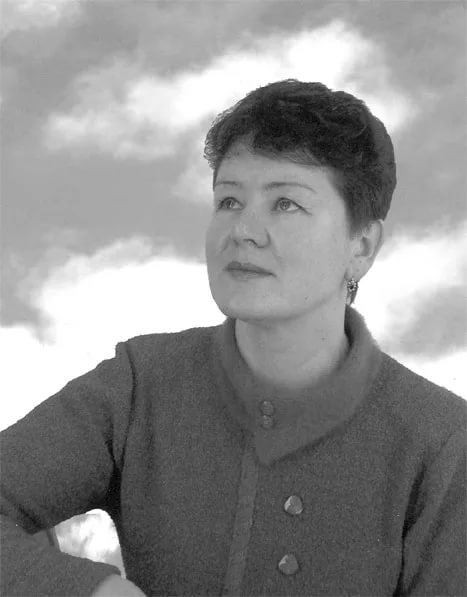 В настоящее время является активным участником поэтических объединений “Литературная провинция” при Лунинецкой центральной районной библиотеке и “Муза” при Городском доме культуры. Л. А. Викторова  печатается в газете "Информ-прогулка".  Пробует себя  в прозаических произведениях. Автор сборников поэзии: "Голос сердца" (2003г.), "Отблески заката" (2004), "Искорка надежды" (2009), "Небесной синевы волшебная вуаль" (2015). Её стихи печатались в серии сборников поэтов Лунинетчины "Зимние встречи у камина". Основная тема творчества Лилии Викторовой –любовь.Произведения Л. А. ВикторовойГолос сердца : стихи / Лилия Викторова. – Лунинец, 2003. С. 26. (Альманах «Лунинецкая муза»; № 11).Отблески заката : стихи / Лилия Викторова. - Лунинец, 2004. С. 27. (Альманах «Лунинецкая муза»;  № 16).Искорка надежды : стихи / Лилия Викторова. - Лунинец, 2009. С. 26. Альманах «Лунинецкая муза»;  № 30).Небесной синевы волшебная вуаль : стихи / Лилия Викторова. - Лунинец, 2015. С.99.Всё в жизни не сбылось; пути Господни неисповедимы; Я вернулся домой  и др. // Зимние встречи у камина / Сост.  А. Бондаренко   - Лунинец, 2015. С. 30-36.Весна; Прощальный блюз : стихи / Лилия Викторова // Зимние встречи у камина 2. / Сост.  А. Бондаренко   - Лунинец, 2015. С. 23-24.Ах, эта поздняя любовь; Ах, уж эта любовь усталая; Солнце лучик последний роняет  // Зимние встречи у камина 3 / Сост.  А. Бондаренко   - Лунинец, 2015. С. 32-33.  Ярко  поленья в камине горят…; Грибная осень близится к концу; Гулко дождь стучится в тёмное окно и др. / Лилия Викторова // Когда не молчит душа :  сборник стихов поэтов Лунинетчины. - Лунинец, 2017. С. 29-34.